Zoom Desktop App Logon InstructionsOpen your Zoom desktop app and select “SSO” at the bottom of the dialogue box.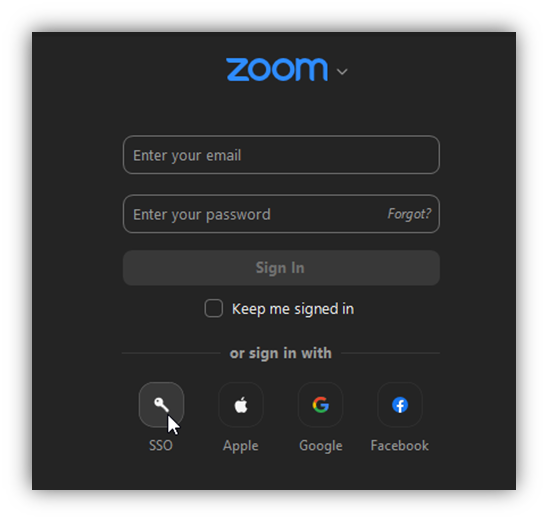 Enter the OSU Zoom domain: okstate-edu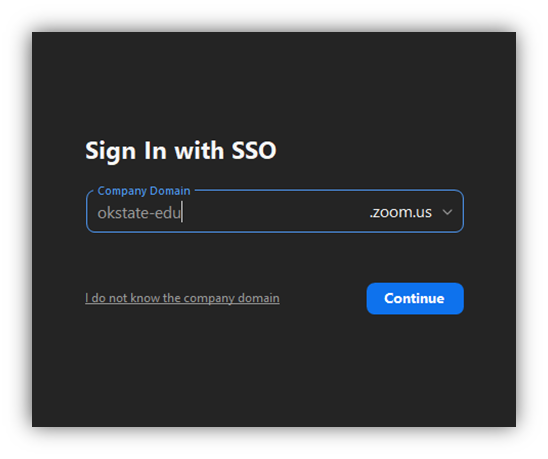 Login using your O-Key email address and password.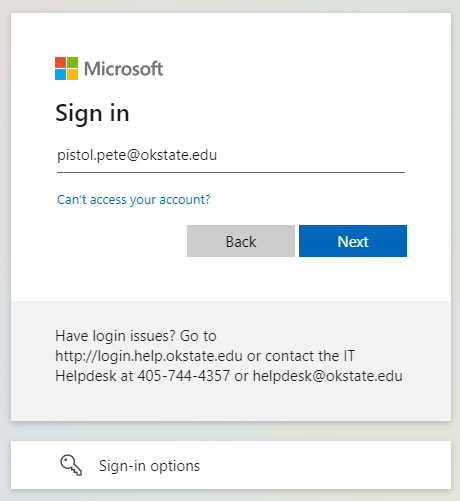 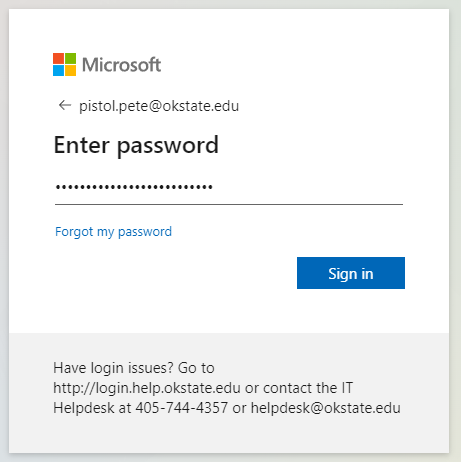 If prompted by DUO, select your preferred Multifactor Authentication method.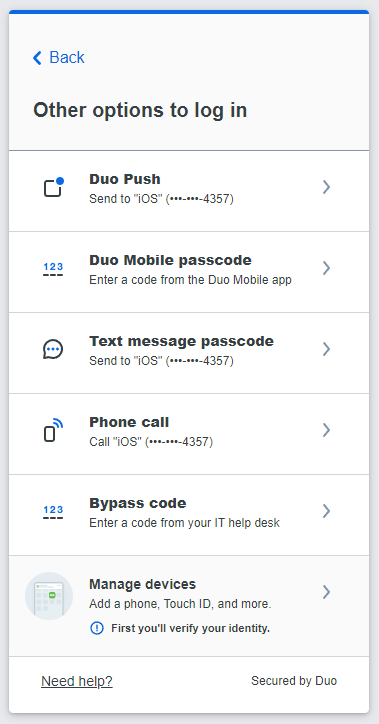 You may be prompted to “Stay signed in?” select either Yes or No to continue.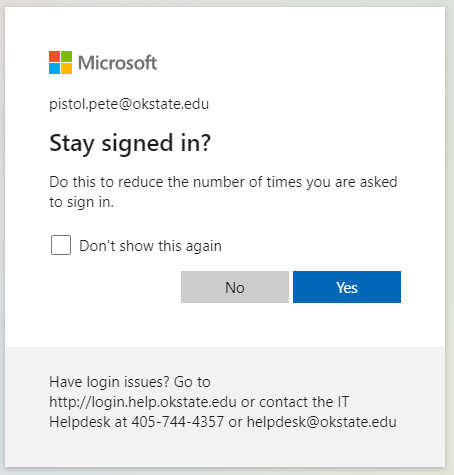 You will be asked to give permission to Zoom, click the “Accept” button to continue.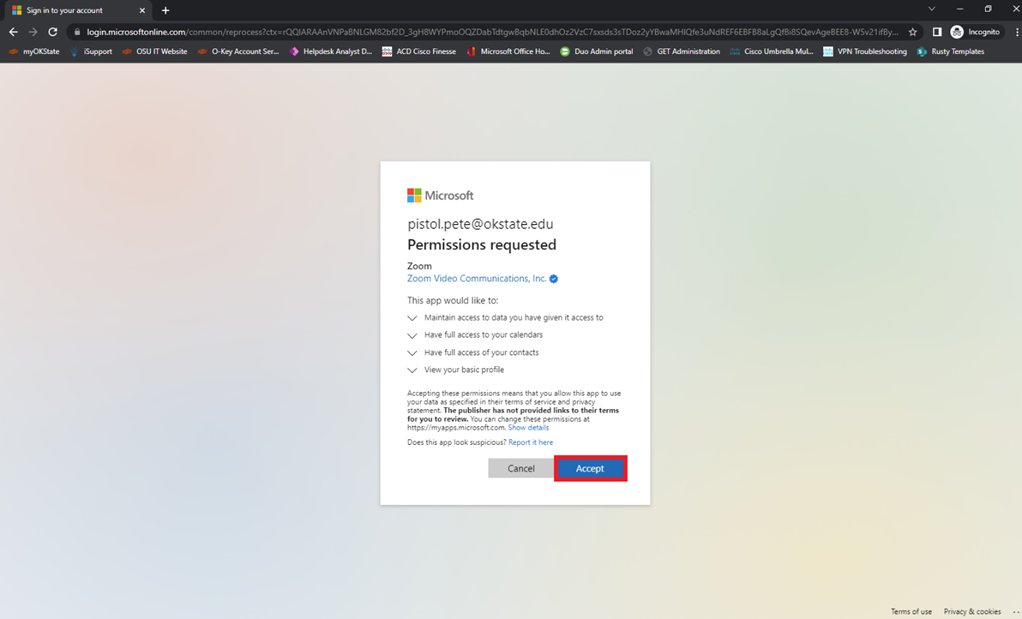 After Clicking “Accept” you will be redirected to your Zoom Profile page.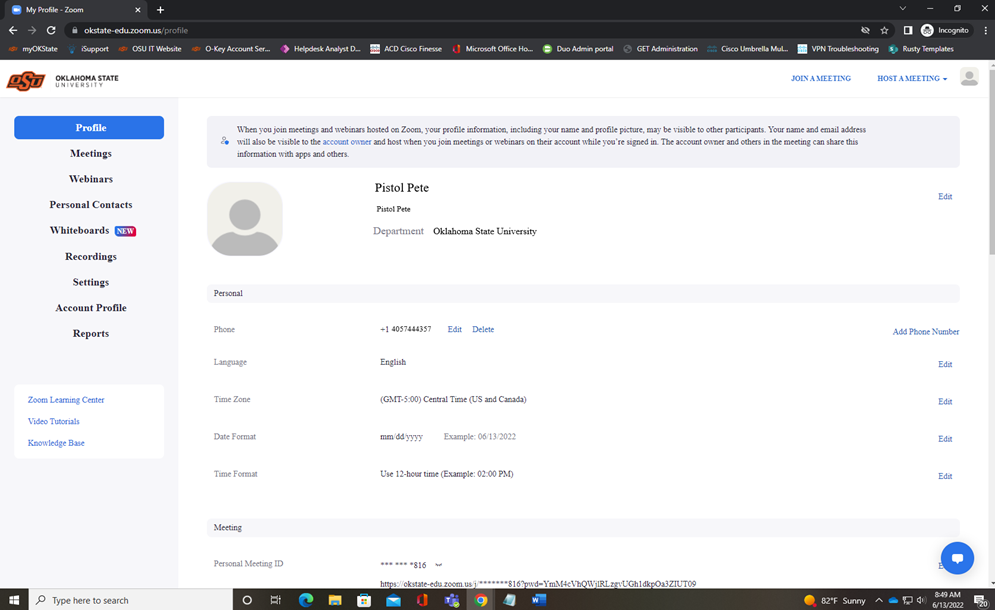 Congratulations, you are registered with Oklahoma State Zoom Video Conferencing Solution!